London Borough of Waltham Forest: Gender Pay Gap Reporting  Published 29 March 2023 At Waltham Forest we are absolutely committed to boosting life chances and reducing inequality in all its forms, including for our staff. Beyond publishing our gap, we are actively working to reduce the pay gap for all women at London Borough of Waltham Forest (LBWF) including those employed within lower paid roles. Background to Gender Pay Gap ReportingThe government introduced legislation making it a statutory requirement for all organisations with 250 or more employees to report annually on their gender pay gap. This report must set out:mean and median gender pay gapsthe proportion of men and women who receive bonusesmean and median gender bonus gaps, andthe proportion of male and female employees in each pay quartileThe gender pay gap is different to equal pay, as the following definitions explain:gender pay gap: the difference between the average pay of men and the average pay of women, irrespective of the job they doequal pay: the principle that men and women doing the same jobs, or similar jobs of equal value, should receive the same payThe council has robust arrangements in place to ensure it provides equal pay, including an independent and well-established job evaluation process and the council supports the fair treatment and reward of all its employees, irrespective of their gender.London Borough of Waltham Forest Gender pay gap: hourly payOn 31 March 2022, women’s hourly pay was:9.30% lower than men’s hourly pay (median)2.4 percentage points lower than March 202113.6% lower than men’s hourly pay (mean)1 percentage point lower than March 2021Therefore, the Council’s Gender Pay Gap has reduced.  London Borough of Waltham Forest Gender pay gap: bonus payThe council makes one payment that meets the definition of a bonus: any employee who reaches 25 years of service receives £300 in gift vouchers as a ‘thank you’ for their loyalty service.In the 12 months up to 31 March 2022:0.10% of men received a bonus0.19% of women received a bonusBonuses paid to women were: 0.0% higher than bonuses paid to men (mean average)0.0% lower than bonuses paid to men (median average)London Borough of Waltham Forest Pay quartilesThe table below sets out the percentage of men and women in each quarter of the council’s payroll on 31 March 2022 along with the % difference / change since last year’s Gender Pay Report:Why do we have a gender pay gap?We have explored the reasoning for the Council’s Gender Pay gap so that we can tackle and reduce the gap while also supporting and improving the working lives and opportunities of women within our workforce. The key findings from the research are outlined below:Our lowest paid jobs are more likely to be occupied by women. This is due in part to the fact that low-paid roles with a high proportion of women, such as schools catering and care, are delivered in house; whereas traditionally many lower paid roles with a high proportion of men, such as refuse and street cleaning, have been outsourced. The high concentration of women in these low paid roles (catering and care) accounts for nearly half of our gender pay gap.On average, women join the council at lower salaries than men and experience slower pay progression over the course of their career.It is important to note that our pay policy is gender neutral and our job evaluation process ensures that men and women in equivalent roles receive the same pay.Taking actionThe council is fully committed to reducing its gender pay gap and improving outcomes for women. Building on the data analysis and research, we have worked closely with staff to develop a meaningful Gender Pay Gap strategy that has a positive impact on them. This is an evolving and developing strategy and work has continued to be undertaken. Alongside this strategy we have undertaken an extensive range of positive measures and actions to support us in narrowing our gender pay gap. These are as follows:Training and DevelopmentEquality, Diversity and Inclusion training offer on micro-aggressions, unconscious bias, allyship and safe spacesintroducing Speak Up Champions {pilot}  Mandatory e-learning courses on Unconscious Bias and Equality and Diversity which must be completed by all staff and managers. Developed a toolkit for managers to help managers hold courageous conversations with their teams.​‘Be Proudly You’ Diversity and Inclusion eLearning course covering Presumptions and Assumptions; Privilege, and Allyship, (delivered to circa 1800 employees)Big (EDI) Conversation for managers and staff to discuss the themes discussed in the ‘Be Proudly You’ e-learning. Flexible workingWe actively promote flexible working, home working and part time working. Home- working has significantly increased.The Council also offers a Modern Ways of Working programme to enhance  and open flexible opportunities to employees. Where possible managers and employee are encouraged to consider all viable options dependent on the role and service delivery consideration. RecruitmentEquality data for each directorate is being reviewed and assessed by a dedicated People Partner. Each People Partner will be working closely with each directorate to ensure a more tailored and dedicated recruitment campaign, which can support to address any equality deficit / requirements.  The continued promotion of a part time pool for those employees wishing to undertake additional hours, either within their existing service area or within other departments so that they can improve and enhance their knowledge and skills to boost their career options, moving forwardInternal recruitment first for all roles up and including SO2 along with the supportive actions within the Workforce Positive Action Policy Anonymised application process for all applicants, both non-chief officer and chief officers advertised roles. No personal identifying details are released until after shortlisting has been completed. Removing any potential for unconscious biasNetworking, Family Friendly and Health and well-being DevelopmentFurther development of the Women’s ForumIntroduction of Miscarriage Leave {3 days} to support employees dealing with this traumatic experienceDevelopment and promotion of Menopause guidance for those affected Winners of Working Dads Employer Awards: Parental Leave Policies Award 2022 for our enhanced offer to fathers and partners on shared parental leave and other appointments for young families, which in turn can support their partners Enhanced offer to partner adopters on shared parental leave and other appointment for familiesSupport for those employees returning from maternity leaveOur ultimate goal is to ensure that all women employed by the council are well supported within the workplace and have the best possible opportunity to progress and achieve their ambitions to their full potential.Next stepsTo support our ongoing efforts to narrow the gender pay gap we plan to develop Phase Two of the Council’s People Programme in early 2023. This programme of work aligns to the priorities and commitments as outlined in the Council’s People Strategy.DeclarationOur gender pay gap calculations follow the legislative requirements set out in the Equality Act 2010 (Specific Duties and Public Authorities) Regulations 2017. All employees who were deemed to be full paid relevant employees as at, 31 March 2022 have been included in our calculations. 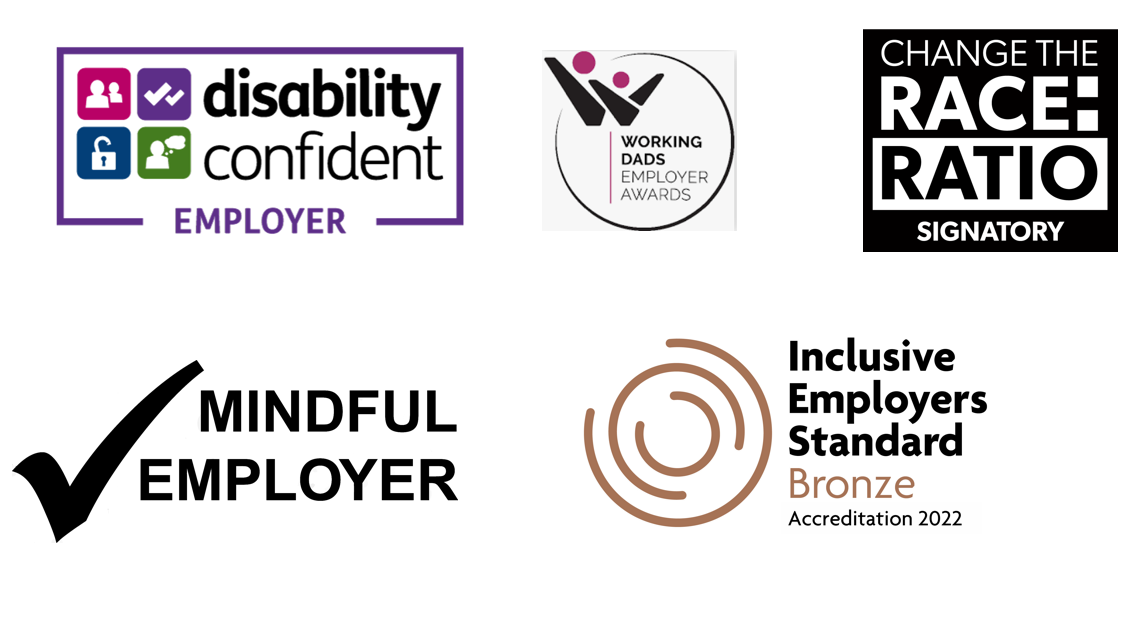 QuartilesMenWomenDifference Lower quartile 25.8% 74.2% 0.2%Lower middle quartile28.4% 71.6% -1.3%Upper middle quartile35.5% 64.5% -0.8%Upper quartile 42.4% 57.6% +1.6%